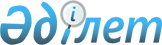 О внесении изменений в решение районного маслихата от 25 декабря 2008 года N 11/2 "О районном бюджете на 2009 год"
					
			Утративший силу
			
			
		
					Решение маслихата Тимирязевского района Северо-Казахстанской области от 27 июля 2009 года N 15/3. Зарегистрировано Управлением юстиции Тимирязевского района Северо-Казахстанской области 18 августа 2009 года N 13-12-92. Утратило силу - решением маслихата Тимирязевского района Северо-Казахстанской области от 28 марта 2011 года N 31/7

      Сноска. Утратило силу - решением маслихата Тимирязевского района Северо-Казахстанской области от 28.03.2011 N 31/7      В соответствии с Бюджетным кодексом Республики Казахстан от 4 декабря 2008 года, Законом Республики Казахстан от 23 января 2001 года «О местном государственном управлении и самоуправлении в Республике Казахстан» районный маслихат РЕШИЛ:



      1. Внести в решение районного маслихата одиннадцатой сессии IV созыва от 25 декабря 2008 года № 11/2 «О районном бюджете на 2009 год» (зарегистрированное в Реестре государственной регистрации нормативных правовых актов 26 января 2009 года № 13-12-82, опубликованное в газете «Нива» 31 января 2009 года № 5 (1821), с учетом его уточнения решением районного маслихата от 27 апреля 2009 года № 13/3 «О внесении изменений и дополнений в решение районного маслихата от 25 декабря 2008 года № 11/2 «О районном бюджете на 2009 год» (зарегистрированное в Реестре государственной регистрации нормативных правовых актов 19 мая 2009 года № 13-12-91, опубликованное 23 мая 2009 года в газете «Нива» № 21 (1837) следующие изменения:

      в пункте 1:

      подпункте 1)

      цифры «927529» заменить цифрами «929920»;

      цифры «138012» заменить цифрами «140318»;

      цифры «7000» заменить цифрами «11094»;

      цифры «775769» заменить цифрами «776760»;

      подпункте 2)

      цифры «932109» заменить цифрами «934700,9».

      подпункте 4)

      цифры «2950» заменить цифрами «2750»;

      цифры «50» заменить цифрами «250».

      подпункте 5)

      цифры «-7530» заменить цифрами «-7530,9».

      подпункте 6)

      цифры «7530» заменить цифрами «7530,9».

      в пункте 6.1 цифры «7530» заменить цифрами «7530,9».



      2. Приложения 1,2,4,5,7 к указанному решению изложить в новой редакции (прилагается).



      3. Настоящее решение вводится в действие с 1 января 2009 года.      Председатель XV сессии                     Секретарь

      районного маслихата                        районного маслихата

      Н. Усенков                                 А. Анненков

Приложение 1

к решению сессии районного маслихата

от 27 июля 2009 года № 15/3 Бюджет Тимирязевского района на 2009 год

Приложение 2

к решению сессии районного маслихата

от 27 июля 2009 года № 15/3 Перечень бюджетных программ развития с разделением на бюджетные программы, направленные на реализацию бюджетных инвестиционных проектов и на формирование или увеличение уставного капитала юридических лиц Тимирязевского района на 2009 год

Приложение 3

к решению сессии районного маслихата

от 27 июля 2009 года № 15/3 Перечень бюджетных программ, не подлежащих секвестрированию в процессе исполнения бюджета района на 2009 год

Приложение 4

к решению сессии районного маслихата

от 27 июля 2009 года № 15/3 Перечень текущих бюджетных программ бюджета по сельским округам Тимирязевского района на 2009 годпродолжение таблицыпродолжение таблицы

Приложение 5

к решению сессии районного маслихата

от 27 июля 2009 года № 15/3 Перечень выплат отдельным категориям нуждающихся граждан по решениям местных представительных органов в 2009 году по программе 451-007-000 "Социальная помощь отдельным категориям нуждающихся граждан по решениям местных представительных органов"

Приложение 6

к решению сессии районного маслихата

от 27 июля 2009 года № 15/3 Распределение сумм на обеспечение нуждающихся инвалидов обязательными гигиеническими средствами и предоставление услуг специалистами жестового языка, индивидуальными помощниками в соответствии с индивидуальной программой реабилитации инвалида

Приложение 7

к решению сессии районного маслихата

от 27 июля 2009 года № 15/3 Направление свободных остатков бюджетных средств, образовавшихся на 1 января 2009 года
					© 2012. РГП на ПХВ «Институт законодательства и правовой информации Республики Казахстан» Министерства юстиции Республики Казахстан
				Кате-горияКл.Под-кл.НаименованиеСумма (тыс.тенге)Доходы929 9201Налоговые поступления140 31803Социальный налог70 0911Социальный налог70 09104Налоги на собственность59 5311Налоги на имущество32 7263Земельный налог6 3554Налог на транспортные средства9 1505Единый земельный налог11 30005Внутренние налоги на товары, работы и услуги9 6552Акцизы2 5503Поступления за использование природных и других ресурсов4 5604Сборы за ведение предпринимательской и профессиональной деятельности2 54508Обязательные платежи, взимаемые за совершение юридически значимых действий и (или) выдачу документов уполномоченными на то государственными органами или должностными лицами1 0411Государственная пошлина1 0412Неналоговые поступления1 74801Доходы от государственной собственности5005Доходы от аренды имущества,находящегося в государственной собственности50002Поступления от реализации товаров (работ, услуг) государственными учреждениями, финансируемыми из государственного бюджета1001Поступления от реализации услуг, предоставляемых государственными учреждениями, финансируемыми из местного бюджета10006Прочие неналоговые поступления1 1481Прочие неналоговые поступления1 1483Поступления от продажи основного капитала11 09401Продажа государственного имущества, закрепленного за государственными учреждениями1 4001Продажа государственного имущества, закрепленного за государственными учреждениями1 40003Продажа земли и нематериальных активов9 6941Продажа земли9 6944Поступления трансфертов776 76002Трансферты из вышестоящих органов государственного управления.776 7602Трансферты из областного бюджета776 760Функц.групаАдминистраторПро-граммаНаименованиеСумма (тыс.тенге)Затраты934 700,91Государственные услуги общего характера105 911112Аппарат маслихата района (города областного значения)8 242001Обеспечение деятельности маслихата района (города областного значения)8 242122Аппарат акима района (города областного значения)27 933001Обеспечение деятельности акима района (города областного значения)27 933123Аппарат акима района в городе, города районного значения, поселка, аула (села), аульного (сельского) округа59 616001Функционирование аппарата акима района в городе, города районного значения, поселка, аула (села), аульного (сельского) округа59 616452Отдел финансов района (города областного значения)5 635001Обеспечение деятельности Отдела финансов5 511003Проведение оценки имущества в целях налогообложения124453Отдел экономики и бюджетного планирования района (города областного значения)4 485001Обеспечение деятельности Отдела экономики и бюджетного планирования4 4852Оборона2 094122Аппарат акима района (города областного значения)2 094005Мероприятия в рамках исполнения всеобщей воинской обязанности1 794006Предупреждение и ликвидация чрезвычайных ситуаций масштаба района (города областного значения)150007Мероприятия по профилактике и тушению степных пожаров районного (городского) масштаба, а также пожаров в населенных пунктах, в которых не созданы органы государственной противопожарной службы1504Образование640 212123Аппарат акима района в городе, города районного значения, поселка, аула (села), аульного (сельского) округа514005Организация бесплатного подвоза учащихся до школы и обратно в аульной (сельской) местности514464Отдел образования района (города областного значения)639 698001Обеспечение деятельности отдела образования4 532003Общеобразовательное обучение571 841004Информатизация системы образования в государственных учреждениях образования района (города областного значения)2 864005Приобретение и доставка учебников, учебно-

методических комплексов для государственных учреждений образования района (города областного значения)2 632006Дополнительное образование для детей12 483009Обеспечение деятельности организаций дошкольного воспитания и обучения16 634010Внедрение новых технологий обучения в государственной системе образования за счет целевых трансфертов из республиканского бюджета12 712011Капитальный, текущий ремонт объектов образования в рамках реализации стратегии региональной занятости и переподготовки кадров16 0006Социальная помощь и социальное обеспечение63 659451Отдел занятости и социальных программ района (города областного значения)63 659001Обеспечение деятельности отдела занятости и социальных программ12236002Программа занятости16337004Оказание социальной помощи на приобретение топлива специалистам здравоохранения, образования, социального обеспечения, культуры и спорта в сельской местности в соответствии с законодательством Республики Казахстан1488005Государственная адресная социальная помощь8799007Социальная помощь отдельным категориям нуждающихся граждан по решениям местных представительных органов4796010Материальное обеспечение детей-инвалидов, воспитывающихся и обучающихся на дому440011Оплата услуг по зачислению, выплате и доставке пособий и других социальных выплат330014Оказание социальной помощи нуждающимся гражданам на дому6465016Государственные пособия на детей до 18 лет11707017Обеспечение нуждающихся инвалидов обязательными гигиеническими средствами и предоставление услуг специалистами жестового языка, индивидуальными помощниками в соответствии с индивидуальной программой реабилитации инвалидов10617Жилищно-коммунальное хозяйство26 821123Аппарат акима района в городе, города районного значения, поселка, аула (села), аульного (сельского) округа2 511008Освещение улиц населенных пунктов1 861009Обеспечение санитарии населенных пунктов75010Содержание мест захоронений и погребение безродных75011Благоустройство и озеленение населенных пунктов500458Отдел жилищно-коммунального хозяйства, пассажирского транспорта и автомобильных дорог района (города областного значения)23 687012Функционирование системы водоснабжения и водоотведения140026Организация эксплуатации тепловых сетей, находящихся в коммунальной собственности районов (городов областного значения)346030Ремонт инженерно-

коммуникационной инфраструктуры и благоустройство населенных пунктов в рамках реализации cтратегии региональной занятости и переподготовки кадров23 201467Отдел строительства района (города областного значения)623006Развитие системы водоснабжения6238Культура, спорт, туризм и информационное пространство41 986123Аппарат акима района в городе, города районного значения, поселка, аула (села), аульного (сельского) округа12 924006Поддержка культурно-

досуговой работы на местном уровне12 924455Отдел культуры и развития языков района (города областного значения)18 791001Обеспечение деятельности отдела культуры и развития языков2 554003Поддержка культурно-

досуговой работы6 959004Капитальный, текущий ремонт объектов культуры в рамках реализации стратегии региональной занятости и переподготовки кадров4 400006Функционирование районных (городских) библиотек4 552007Развитие государственного языка и других языков народов Казахстана326456Отдел внутренней политики района (города областного значения)6 153001Обеспечение деятельности отдела внутренней политики3 081002Проведение государственной информационной политики через средства массовой информации3 072465Отдел физической культуры и спорта района (города областного значения)4 118001Обеспечение деятельности отдела физической культуры и спорта2 844006Проведение спортивных соревнований на районном (города областного значения) уровне74007Подготовка и участие членов сборных команд района (города областного значения) по различным видам спорта на областных спортивных соревнованиях1 20010Сельское, водное, лесное, рыбное хозяйство, особо охраняемые природные территории, охрана окружающей среды и животного мира, земельные отношения22 254123Аппарат акима района в городе, города районного значения, поселка, аула (села), аульного (сельского) округа3 000019Финансирование социальных проектов в поселках, аулах (селах), аульных (сельских) округах в рамках реализации стратегии региональной занятости и переподготовки кадров3 000462Отдел сельского хозяйства района (города областного значения)14 608001Обеспечение деятельности отдела сельского хозяйства9 440099Реализация мер социальной поддержки специалистов социальной сферы сельских населенных пунктов за счет целевого трансферта из республиканского бюджета5 168463Отдел земельных отношений района (города областного значения)4 646001Обеспечение деятельности отдела земельных отношений3 667003Земельно-хозяйственное устройство населенных пунктов97911Промышленность, архитектурная, градостроительная и строительная деятельность2 856467Отдел строительства района (города областного значения)2 856001Обеспечение деятельности отдела строительства2 85612Транспорт и коммуникации23 400123Аппарат акима района в городе, города районного значения, поселка, аула (села), аульного (сельского) округа700013Обеспечение функционирования автомобильных дорог в городах районного значения, поселках, аулах (селах), аульных (сельских) округах700458Отдел жилищно-коммунального хозяйства, пассажирского транспорта и автомобильных дорог района (города областного значения)22 700023Обеспечение функционирования автомобильных дорог1 500008Ремонт и содержание автомобильных дорог районного значения, улиц городов и населенных пунктов в рамках реализации стратегии региональной занятости и переподготовки кадров21 20013Прочие5 507458Отдел жилищно-коммунального хозяйства, пассажирского транспорта и автомобильных дорог района (города областного значения)2 777001Обеспечение деятельности отдела жилищно-коммунального хозяйства, пассажирского транспорта и автомобильных дорог2 777469Отдел предпринимательства района (города областного значения)2 730001Обеспечение деятельности отдела предпринимательства2 73015Трансферты0,9452Отдел финансов района (города областного значения)0,9006Возврат неиспользованных (недоиспользованных) целевых трансфертов0,9III.Чистое бюджетное кредитование0IV.Сальдо по операциям с финансовыми активами2 750Приобретение финансовых активов3 00013Прочие3 000452Отдел финансов района (города областного значения)3 000014Формирование или увеличение уставного капитала юридических лиц3 0006Поступления от продажи финансовых активов государства25001Поступления от продажи финансовых активов государства2501Поступления от продажи финансовых активов внутри страны250V. Дефицит (профицит) бюджета-7 530,9VI. Финансирование дефицита (использование профицита) бюджета7 530,9Поступление займов0Погашение займов08Используемые остатки бюджетных средств7 530,901Остатки бюджетных средств7530,91Свободные остатки бюджетных средств7530,9Функц.групаАдминистраторПро-граммаНаименованиесумма (тыс. тенге)Всего3623Инвестиционные программы3 6237Жилищно-коммунальное хозяйство623467Отдел строительства района (города областного значения)623006Развитие системы водоснабжения623На авторский и технический надзор по объекту водоснабжения, строительство и реконструкция которого ведется за счет средств займа Азиатского банку развития в с.Акжан62313Прочие3 000452Отдел финансов района (города областного значения)3 000014Формирование или увеличение уставного капитала юридических лиц3000Функц.группаАдминистраторПрограм-маНаименование4Образование464Отдел образования района (города областного значения)003Общеобразовательное обучениеФункц.групаАдминистраторПрограм-маНаименованиеСумма (тыс. тенге)Аксуатс-кий с/оЗатраты79 2654 3771Государственные услуги общего характера59 6163 930123Аппарат акима района в городе, города районного значения, поселка, аула (села), аульного (сельского) округа59 6163930001Функционирование аппарата акима района в городе, города районного значения, поселка, аула (села), аульного (сельского) округа59 61639304Образование5140123Аппарат акима района в городе, города районного значения, поселка, аула (села), аульного (сельского) округа5140005Организация бесплатного подвоза учащихся до школы и обратно в аульной (сельской) местности5147Жилищно-коммунальное хозяйство2 51137123Аппарат акима района в городе, города районного значения, поселка, аула (села), аульного (сельского) округа2 51137008Освещение улиц населенных пунктов1 86137009Обеспечение санитарии населенных пунктов75010Содержание мест захоронений и погребение безродных75011Благоустройство и озеленение населенных пунктов5008Культура, спорт, туризм и информационное пространство12 924410123Аппарат акима района в городе, города районного значения, поселка, аула (села), аульного (сельского) округа12 924410006Поддержка культурно-

досуговой работы на местном уровне12 92441010Сельское, водное, лесное, рыбное хозяйство, особо охраняемые природные территории, охрана окружающей среды и животного мира, земельные отношения3 0000123Аппарат акима района в городе, города районного значения, поселка, аула (села), аульного (сельского) округа3 0000019Финансирование социальных проектов в поселках, аулах (селах), аульных (сельских) округах в рамках реализации стратегии региональной занятости и переподготовки кадров3 00012Транспорт и коммуникации7000123Аппарат акима района в городе, города районного значения, поселка, аула (села), аульного (сельского) округа7000013Обеспечение функционирования автомобильных дорог в городах районного значения, поселках, аулах (селах), аульных (сельских) округах700Белоградовский с/оДзержинский с/оДокучаевский с/оДмитриевский с/оИнтернациональный с/оИшим-

ский с/оКомсо-

моль-

ский с/оЛенинс-кий с/о4 0263 9024 7755 4457 9363 5413 5984 3803 6093 4893 6274 2393 6013 0253 1983 33136093489362742393601302531983331360934893627423936013025319833310019300124000019300124001931247164228138291071642281382910716422813829104103979131178132238437110394103979131 1781 3223843711 03941039791311781322384371103900003 00000000003 00000030000000000000000000Мичуринский с/оМоскворецкий с/оАкжанс-кий с/оСтепной с/оТимиря-

зевский с/оХмельницкий с/оЦелин-

ный с/о4 7053 5374 3784 85911 2744 3814 1513 5973 1373 2623 6317 0903 5053 34535973137326236317090350533453597313732623631709035053345000197000000197000197311118352 2051110311118352 2051110311118351555111075755001077389109899612798657961 0773891 0989961 27986579610773891098996127986579600000000000000000070000000070000700№ п/пвиды выплатСумма (тыс.тенге)1Возмещение расходов по зубопротезированию инвалидов и участников ВОВ2202Оплата за санаторно-курортное лечение6343Возмещение расходов оказания услуг бань и парикмахерских инвалидам и участникам ВОВ594Дополнительное питание больным активным туберкулезом2905Социальная помощь участникам и инвалидам ВОВ для оплаты расходов на коммунальные услуги6706Возмещение расходов инвалидам и участникам ВОВ на авиатуры для поездки в г.Астану807Единовременная помощь по решения местных представительных органов2408Социальная поддержка медицинских фармацевтических работников, направленных в сельскую местность1919Дополнительная потребность для малообеспеченных граждан в связи с удорожанием продуктов питания2412итого4796Функц.группаУч-режде-ниеПрограммаПод-про-граммаНаименованиесумма  (тыс. тенге)Обяза-тель-

ные гигие-ничес-кие средс-тваПредоставление услуг индивидуальными помощни-ками6Социальная помощь и социальное обеспечение1 061896165451Отдел занятости и социальных программ района (города областного значения)1 061896165017Обеспечение нуждающихся инвалидов обязательными гигиеническими средствами и предоставление услуг специалистами жестового языка, индивидуальными помощниками в соответствии с индивидуальной программой реабилитации инвалидов1 061896165Функц.групаАдминистраторПро-граммаНаименованиеСумма (тыс.тенге)Затраты7 530,91Государственные услуги общего характера3 235122Аппарат акима района (города областного значения)3 135001Обеспечение деятельности акима района (города областного значения)3 135123Аппарат акима района в городе, города районного значения, поселка, аула (села), аульного (сельского) округа100001Функционирование аппарата акима района в городе, города районного значения, поселка, аула (села), аульного (сельского) округа1004Образование490464Отдел образования района (города областного значения)490009Обеспечение деятельности организаций дошкольного воспитания и обучения4907Жилищно-коммунальное хозяйство1 132123Аппарат акима района в городе, города районного значения, поселка, аула (села), аульного (сельского) округа1 132008Освещение улиц населенных пунктов1 1328Культура, спорт, туризм и информационное пространство1 518455Отдел культуры и развития языков района (города областного значения)1 374001Обеспечение деятельности отдела культуры и развития языков30003Поддержка культурно-досуговой работы1 239006Функционирование районных (городских) библиотек105456Отдел внутренней политики района (города областного значения)144001Обеспечение деятельности отдела внутренней политики14412Транспорт и коммуникации1 000458Отдел жилищно-коммунального хозяйства, пассажирского транспорта и автомобильных дорог района (города областного значения)1 000023Обеспечение функционирования автомобильных дорог1 00013Прочие155458Отдел жилищно-коммунального хозяйства, пассажирского транспорта и автомобильных дорог района (города областного значения)155001Обеспечение деятельности отдела жилищно-коммунального хозяйства, пассажирского транспорта и автомобильных дорог15515Трансферты0,9452Отдел финансов района (города областного значения)0,9006Возврат неиспользованных (недоиспользованных) целевых трансфертов0,9